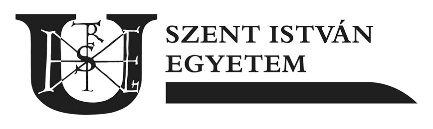 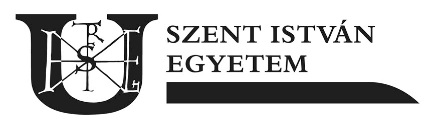 AGREEMENT ON COOPERATIONto provide practical trainingData:Student(s) participating in internship: EGYÜTTMŰKÖDÉSI MEGÁLLAPODÁSszakmai gyakorlati képzési feladatok ellátásáraamely létrejött, egyrészről aSzent István Egyetem, GödöllőSzékhely: 2100 Gödöllő, Páter Károly u. 1. Elérhetőség (telefon):	+36 (28) 522-000Adószám: 		15845326-2-13Statisztikai számjel: 	158453268542-312-13Intézményi azonosító:	FI51129Képviselő:	Dr. Gyuricza Csaba rektori jogkörben eljáró ideiglenes intézményvezető és Tóth Szilárd kancellári feladatokat ellátó kancellárhelyettes helyett, átruházott képviseleti jogkörében eljárva:Dr. Urbányi Béla mb. campus-főigazgató, Gödöllői CampusKapcsolattartó:		…………………………továbbiakban: az Egyetem,másrészről a(z)Együttműködő partner neve: ………………………………………….Székhely: ……………………………………………………………………………Elérhetőség (telefon, email):………………………………………………Adószám: …………………………………………………………………………..Statisztikai számjel: ……………………………………………………………Cégjegyzék/Nyilvántartási szám: ……………………………………….Képviselő neve: ……………………………………………………………..….Kapcsolattartó (telefon, email): ………………………………………..………………………………………………………………………………………….a továbbiakban Együttműködő Partner között. Az Együttműködési Megállapodás tárgya:Az Együttműködő Partner a nemzeti felsőoktatásról szóló 2011. évi CCIV. törvény, valamint a 230/2012. (VIII.28) Kormányrendelet értelmében az Egyetem hallgatói számára szakmai gyakorlati képzést szervez. 2. 	Az Együttműködési megállapodás célja:A szakképzettségnek megfelelő munkahelyen, munkakörben az elméleti és gyakorlati ismeretek összekapcsolása, a szakma gyakorlásához szükséges munkavállalói kompetenciák munkafolyamatokban történő fejlesztése, az anyag-eszköz- és gyakorlati jártasságok, valamint a munkafolyamatokban a személyi kapcsolatok és együttműködés, feladatmegoldásokban az értékelő és önértékelő magatartás, az innovációs készség fejlesztése. 3. 	A szakmai gyakorlat helyszíne, időtartama:A szakmai gyakorlat az Együttműködő Partner székhelyén vagy telephelyén zajlik a szakembereinek irányításával. Időtartama az adott szak tantervében előírt időtartammal megegyezően, legalább hat hét.A szakmai gyakorlat kezdő és befejező időpontját, esetleges szakaszait (azok kezdő és befejező időpontját), valamint a szakmai gyakorlóhelyen, a gyakorlaton részt vevő hallgatók szakonként, felsőoktatási szakképzésenként, munkarendenként meghatározott létszámát az Egyetem szemeszterenként az Együttműködő Partnernek címzett tájékoztatás formájában adja át. 4.	A hallgatók díjazása: A szakmai gyakorlatra kötelezett hallgató az Nftv. 44. § (1) bekezdés a) pontja szerinti, a szakmai gyakorlóhellyel kötött hallgatói munkaszerződés alapján végezhet munkát. A hallgatót ez esetben díjazás illetheti, illetve a hat hét időtartamot elérő egybefüggő gyakorlat esetén díjazás illeti, melynek mértékét az Nftv. 44. § (3) bekezdés a) pontja határozza meg. A díjat a szakmai gyakorlóhely fizeti. Érvényes a 2012. szeptemberében és azután beiratkozott hallgatók esetén. 5.	Az Együttműködési megállapodás végrehajtásának koordinálásában az Egyetem felelőse: ……………………………………………………………………...az Együttműködő partner felelőse:……………………………………………………………….…….6.	Az Egyetem kötelezettségei:megszervezi a szakmai gyakorlóhellyel a szakmai gyakorlatot,megküldi a szakmai gyakorlóhely számára a szakmai gyakorlathoz szükséges adatokat, információkat, intézkedik a gyakorlat során felmerülő problémák megoldásában.Egyetem rögzíti, hogy a hallgatók cselekményeiért felelősséget nem vállal, pénzügyi megtérítési igény az Egyetemmel szemben nem érvényesíthető7. 	Az Együttműködő partner kötelezettségei: hallgatói munkaszerződés kötése a hallgatóval,a hallgató tanulmányainak megfelelő szakterületen történő foglalkoztatása,biztosítja a szakmai gyakorlat folytatásához szükséges hely, eszköz, védőfelszerelés biztosítását, szakmailag irányítja, felügyeli a szakmai gyakorlati tevékenységet,díjazza a hallgatót az Nftv. 44. § (3) bekezdés a) pontja, illetve a (3a) bekezdés szerint, írásban értékeli a hallgató elsajátított szakmai tudását;az Egyetem haladéktalan tájékoztatása, amennyiben az Együttműködő Partner nyilvántartott, a jelen Együttműködési Megállapodás tekintetében lényeges adataiban bármely változás következik be.8. 	A hallgató szakmai és egyéb kötelezettsége:A megjelölt időszakban az Együttműködő partner munkarendjének betartása mellett teljesíti a szakmai gyakorlatot, a részére kijelölt munkahelyen,a végzett munkáról napi bontású munkanapló vezet, a szakmai gyakorlat végén beszámolót készít,a tudomására jutott bármely adatot, tényt bizalmasan kezeli, azt harmadik személlyel nem közli. 9.	Hallgatói munkavégzés szabályai:A szakmai gyakorlaton történő munkavégzés során munkavállalón a hallgatót, munkáltatón a szakmai gyakorlatot biztosítót, munkaviszonyon a hallgatói munkaszerződés alapján létrejött munkaviszonyt kell érteni. A hallgatói munkaszerződés alapján munkát végző hallgató foglalkoztatás során:	a) rendkívüli munkaidő nem rendelhető el,	b) a hallgató napi munkaideje nem haladhatja meg a nyolc órát, munkaidőkeret alkalmazása esetén legfeljebb egy heti munkaidőkeretet lehet elrendelni, 	c) a hallgató számára legalább tizenkét óra tartalmú napi pihenőidőt kell biztosítani,	d) próbaidő nem köthető ki, 	e) a munka törvénykönyve 105. § (2) bekezdésében és 106. § (3) bekezdésében foglaltak nem alkalmazható. 10. 	Az Együttműködési megállapodás időtartama:Jelen megállapodást a felek határozott időre, éééé/hh/nn napjától éééé/hh/nn napjáig. A megállapodás a megállapodó felek aláírásával lép életbe, melyet mindkét fél írásban, 30 napos határidővel mondhat fel. A megállapodás a felek egyetértésével módosítható. 11.	GDRP rendeletnek való megfelelés:A szerződés aláírásával Együttműködő Partner tudomásul veszi, hogy a Szent István Egyetem  a szerződés megkötéséhez szükséges személyes adatok kezelése során az Európai Parlament és a Tanács (EU) 2016/679. számú, a természetes személyeknek a személyes adatok kezelése tekintetében történő védelméről és az ilyen adatok szabad áramlásáról, valamint a 95/46/EK rendelet hatályon kívül helyezéséről (általános adatvédelmi rendelet) szóló rendelete (GDPR), valamint a hatályos magyar adatvédelmi jogi előírások betartásával jár el az adatkezelési tájékoztatóban foglaltak szerint.12.	 Jelen megállapodás értelmezésében fennálló bármilyen vita esetén a magyar nyelvű változat az irányadó.Melléklet: - 1. sz. mellékletHungary, Gödöllő 20……………..AGREEMENT ON COOPERATION for providing professional practical trainingconcluded between, on the one handSzent István University, GödöllőHeadquarters: H-2100 Gödöllő, Páter Károly u. 1.Contact (phone): 	+36 (28) 522-000Tax Number:		15845326-2-13Statistical code: 		158453268542-312-13Institutional registration no.:	FI51129Represented by:	Dr. Béla Urbányi campus director, Gödöllő Campus on behalf of Dr. Csaba Gyuricza as acting rector and Szilárd Tóth as acting chancellorContact person:		…………………………hereinafter: the University,on the other hand byName of cooperating partner: …………………………………………Headquarters: ………………………………….…………………………………Contact (phone, email):………….……………………………………………Tax Number: ………………………………..……………………………………..Statistical code: …………………………..………………………………………Company Registry/Reg. No.:…….………………………………………….Represented by: ………………………..……………………………………….Contact person (phone, email): ………………………………………..………………………………………………………………………………………….hereinafter: Cooperating Partner. Subject of Agreement on Cooperation:The Cooperating Partner organizes practical training for students of the University according to the National Higher Education Act No. CCIV of 2011 and Government Decree No. 230/2012. (August 28) 2. 	Objective of Agreement on Cooperation:Providing a workplace and position which corresponds to the qualification of student, in order to connect the theoretical and practical knowledge, develop labour competencies in workflow required for practising the profession, develop material-tool-technology knowledge and practical skills, interpersonal skills and cooperation in work, evaluating and self-assessment behaviour in the solution of tasks, as well as innovation capability. 3. 	Location and duration of internship:The internship is provided on the headquarter or location of the Cooperating Partner under the supervision of its staff. The duration is minimum six weeks, as it is laid down in the curriculum of the given major. The starting and finishing date of internship, the possible phases (their starting and finishing date) as well as the number of students by majors and working order participating in the internship at each place of internship the university hands over in the form of a notification adressed to the Cooperating Partner every semester.4.	Payment for students: The student participating in internship performs work on the basis of student employment contract concluded according to National Higher Education Act §.44 (1) a) with the company providing internship. The student in this case and in case of continuous internship lasting for six weeks is entitled for a payment, which is ruled by the National Higher Educational Act § 44 (3). The wages are paid by the company providing internship. It is valid in case of students enrolled in September 2012 and later. 5.	The implementation of the Agreement on Cooperation is coordinated by the responsible on behalf of the University: ……………………………………………………………………...the responsible on behalf of Cooperating Partner:…………………………………………………………………….6.	Responsibilities of University:organises the practical training with the company providing internship,sends the required data and information in respect to internship to the company providing internship, arranges the solution of problems occuring during internship.University declares that University shall have no responsibility and liability for the students’ acts thus no financial claim shall be enforced against the University7. 	Responsibilities of Cooperating Partner: concludes contract with the student on employment,employs student in a position corresponding to the studies of the student,ensures place, equipment, tools and safety facilities required for performing the internship, supervises and controls the internship activities on behalf of the company,pays wages for the student according to National Higher Education Act § 44. (3) a) and paragraph (3a), provides evaluation in writing concerning the professional skills acquired by the student;undertakes to inform the University about the changes of data being important regarding present Agreement.8. 	Technical and other responsibilities of student:Performs internship during the specified period, in the designated position and strictly observes the work schedule of the Cooperating Partner,keeps working log daily about the work performed, writes report at the end of the internship,keeps all the accessed data and facts confidential and does not disclose to third parties. 9.	Rules of student employment:In the course of work during internship, the student is regarded as employee, the company providing internship is employer and the employment established on the basis of student employment contract is regarded employment relationship . The student performing work on the basis of student employment contract:	a) cannot be ordered for extraordinary worktime,	b) the daily working time of student cannot exceed eight hours, when working time framework is applied, maximum one week working time frame can be stipulated, 	c) minimum twelve hours of daily rest time shall be provided for the student,	d) probationary period cannot be stipulated, 	e) the provisions of Hungarian Labour Code laid down in §. 105 paragraph (2) and § 106 paragraph (3) cannot be applied. 10. 	Duration of Agreement on Cooperation:The present Agreement is concluded for a definite time from dd/mm/yyyy until dd/mm/yyyy. The Agreement comes into force when signed by both parties and can be terminated in writing with 30-day notice. The Agreement can be modified if both parties agree. 11.	Compliance with GDPR regulation:	Signing the present Agreement the 	Cooperating 	Partner acknowledges that 	the Szent István University shall act in 	compliance with Regulation 	(EU) 	2016/679 of the European Parliament and of 	the Council of 27 April 2016 on the protection 	of 	natural persons with regard to the 	processing of 	personal data and on the free 	movement of such 	data, and repealing 	Directive 95/46/EC (General 	Data 	Protection Regulation) and with the relevant 	data protection regulations of Hungary 	regarding 	personal data pertaining to 	the present agreement 	with respect to the 	data protection prospectus.12.	The Hungarian version shall control in the event of inconsistency in meaning or interpretation of terms.  Annex: - 1st  annexcountry, city, day month 20…. _________________________________________________________________Szent István EgyetemEgyetem / Universityképviseli / represented byDr. Urbányi Bélamb. campus-főigazgató / campus directoregyüttműködő partner neve / name of the cooperating partnerEgyüttműködő Partner / Cooperating Partnerképviseli / represented byképviselő neve / name of the representativetitleCooperating partner: Headquarters:Tax number: Statistical code: Company registry/Registration number: Contact (name, tel., e-mail): Site of work: Student's NameStudent's Neptun CodeName of majorLevel of majorType of course (Full-time or correspondent)InternshipInternshipStudent's NameStudent's Neptun CodeName of majorLevel of majorType of course (Full-time or correspondent)startfinish123Hungary, Gödöllő, 20……………..On behalf of University:________________________Dr. Béla Urbányicampus directorProfessional approval:______________________NAMEdeancountry, city, day month 20…On behalf of Cooperating partner:_____________________NAMEtitle